ФЕДЕРАЛЬНОЕ ГОСУДАРСТВЕННОЕ БЮДЖЕТНОЕ ОБРАЗОВАТЕЛЬНОЕ УЧРЕЖДЕНИЕ ВЫСШЕГО ОБРАЗОВАНИЯ«ДАГЕСТАНСКИЙ ГОСУДАРСТВЕННЫЙ МЕДИЦИНСКИЙ УНИВЕРСИТЕТ» МИНИСТЕРСТВА ЗДРАВООХРАНЕНИЯ РОССИЙСКОЙ ФЕДЕРАЦИИ ИНСТИТУТ ДОПОЛНИТЕЛЬНОГО ПРОФЕССИОНАЛЬНОГО ОБРАЗОВАНИЯ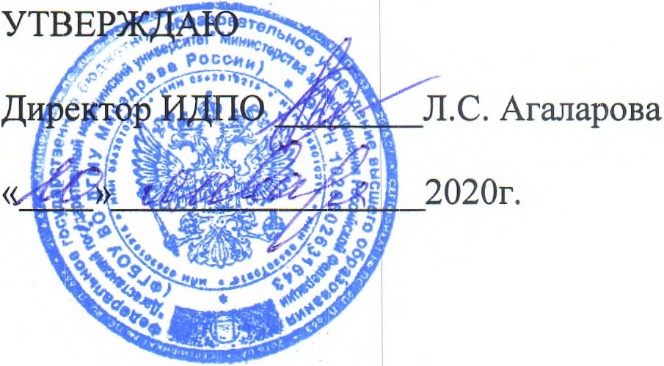 АННОТАЦИЯДОПОЛНИТЕЛЬНОЙ  ПРОФЕССИОНАЛЬНОЙ ПРОГРАММЫПРОФЕССИОНАЛЬНОЙ ПЕРЕПОДГОТОВКИ ВРАЧЕЙПО СПЕЦИАЛЬНОСТИ «ТРАВМАТОЛОГИЯ И ОРТОПЕДИЯ»Тема: «ТРАВМАТОЛОГИЯ И ОРТОПЕДИЯ»(СРОК ОСВОЕНИЯ 576 АКАДЕМИЧЕСКИХ ЧАСОВ)№Обозначенные поляПоля для заполненияНаименование программыТравматология и ортопедияОбъем программы 576 чПродолжительность обучения – ауд. часов, дней, недель, месяцев)6 ауд. часов в день, 6 дней в неделю,   36 ч в неделю, 96 дней,      \ 16  недель, 4 месяцаФорма обученияс отрывом от работы (очная)Вид выдаваемого документа после завершения обученияДиплом о профессиональной переподготовкеТребования к уровню и профилю  предшествующего профессионального образования обучающихсяВысшее образование – специалитет по специальности: «Лечебное дело», «Педиатрия».Подготовка в интернатуре/ординатуре по специальности «травматология и ортопедия» или освоение программы ординатуры «травматология и ортопедия» в части, касающейся профессиональных компетенций, соответствующих обобщенным трудовым функциям профессионального стандарта.Профессиональная переподготовка по специальности «травматология и ортопедия» при наличии подготовки в интернатуре/ординатуре по специальности «Детская хирургия». Повышение квалификации не реже одного раза в 5 лет в течение всей трудовой деятельностиКатегории обучающихсяВрачи- травматологи- ортопедыСтруктурное подразделение,                                   реализующее программуКафедра  травматологии и ортопедии  ФПК ППС ФГБОУ ВО «ДГМУ» Минздрава РоссииКонтактыhttps://dgmu.ru/fakultety/poslediplomnoe-obrazovanie/travmatologii-i-ortopedii-fpk-i-pps/Основной преподавательский состав1 д.м.н., 2 к.м.н.Аннотация      Актуальность программы обусловлена необходимостью постоянного совершенствования профессиональных компетенций врачей травматологов-ортопедов по вопросам диспансеризации, маршрутизации травматологических и ортопедических больных, востребованностью современных медицинских технологий лечения пострадавших и последствий ортопедических заболеваний.-Цель и задачи программыЦель программы: дополнительной профессиональной образовательной программы профессиональной переподготовки  врачей  по  специальности  «Травматология и Ортопедия» состоит в приобретении полного объёма систематизированных знаний, а так же профессиональных умений и навыков для самостоятельной работы в должности травматолога-ортопеда.Задачи:-Подготовка к самостоятельной диагностической и лечебной работе с ортопедическими пациентами, а так же при травматических повреждениях опорно-двигательного аппарата;-Улучшение  практических  навыков  посредством  освоения технологий,применяемых в травматологии и ортопедии;-Формирование клинического мышления квалифицированного врача, способного осуществлять дифференциальную диагностику в сложных ситуациях, где требуются знания в смежных дисциплинах. - Усовершенствовать знания, необходимые для оказания первой медицинской и специализированной врачебной помощи травматологическим больным.- Отработка практических навыков и умений, позволяющих врачу быстро разобраться в ургентной ситуации, иметь план экстренных диагностических и лечебных мероприятий, провести дифференциальный диагноз и освоить понятие «золотой час».- Интеграция полученных знаний, в том числе базисных дисциплин, умение применять их в экстремальных условиях.- Усовершенствовать знания в профилактике и диагностике ортопедических заболеваний, последствий травм и реабилитации больного.-Модули (темы) учебного плана программыМодуль 1. «Фундаментальные    дисциплины»Топографическая	анатомия	и                                                           оперативная хирургия костей  и  суставовМодуль 2.	"Специальные   дисциплины"2.1.Неотложная травматология иортопедияПовреждения и заболеваниякостей	верхних конечностейПовреждения и заболевания  нижних конечностейПовреждения и заболеваниякостей черепа и позвоночникаПовреждения и заболевания  костей у детейПовреждения костей тазаЭлектротравмаОжоги и отморожениятравмы грудной клетки2.2. Плановая травматология и  ортопедияОперативное лечение переломов костей и суставов верхних и нижних конечностейЭндопротезирование суставовОперативное лечение врождённых заболеваний костей и суставов и их последствийКостно-пластические операции  в травматологии и ортопедииМодуль 3. "Смежные  дисциплины"ОнкологияОжоги и ожоговая болезнь.ОтмороженияНейрохирургияФтизиатрияКлиническая трансфузиологияОртопедия детского возрастаОсновы хирургииМодуль 4. Симуляционный курсОбщая техника хирургических эндоскопических процедурНакостный и внутрикостный остеосинтезВправление переломо-вывихов плечевого и тазобедренного суставовВнеочаговый остеосинтез14.Дополнительные сведения